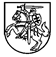 SKUODO VAIKŲ LOPŠELIO-DARŽELIO DIREKTORIUSĮSAKYMASDĖL ĮSIVERTINIMO DARBO GRUPĖS SUDARYMO 2018 m. gruodžio 19 d. Nr. V1-182Skuodas	S u d a r a u lopšelio-darželio įsivertinimo šios sudėties darbo grupę:		Darbo grupės vadovas – auklėtoja Laima Galdikienė;	Nariai: 	Judesio korekcijos mokytoja Živilė Jazbutienė;	logopedė, specialioji pedagogė Rita Pilibaitienė;	meninio ugdymo mokytoja, dirbanti pagal ikimokyklinio ir priešmokyklinio ugdymo programas Lina Daukantienė;	socialinė pedagogė Rita Vizgaudienė;	mokytoja (auklėtoja), dirbanti pagal ikimokyklinio ugdymo programą, Renata Zajevienė;	mokytoja (auklėtoja), dirbanti pagal ikimokyklinio ugdymo programą, Vaida Bernotienė;	mokytoja (auklėtoja), dirbanti pagal ikimokyklinio ugdymo programą, Vilma Konrimienė.Direktorė					                                                  Audronė Pitrėnienė